INVITATION 2021Ces événements se tiendront selon les règlements et règlesde procédure du CLUB CANIN CANADIEN effectifs au 1er janvier 2021Épreuves de chasse pour chiens d’arrêt(Field Dog Tests for Pointing Breeds)Épreuves à l’eau pour chiens d’arrêt *2021(Water Tests for Pointing Breeds)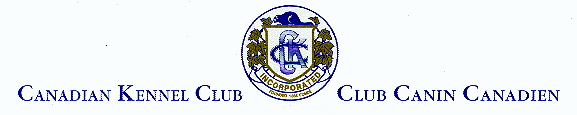  ORGANISÉES PAR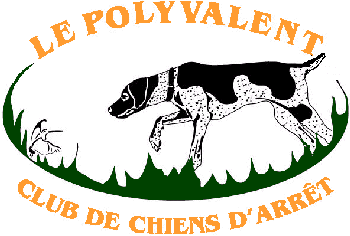 
La Durantaye, QCSamedi, le 10 Juillet 2021Deux épreuves de chasse FDJ – FD – FDA – FDXUne épreuve à l’eau WDJ – WD – WDX
pour chiens d’arrêt  Dimanche, le 11 Juillet 2021Une épreuve de chasse FDJ – FD – FDA – FDX Deux épreuves à l’eau WDJ – WD – WDX
pour chiens d’arrêtJUGES INVITÉS :Regina A Gasselsdorfer, Laval, QCDominic Werotte, Terrebonne, QCGilbert Tremblay, St-Lambert-de-Lauzon, QCGaby Giroux, Rusagonis, NBPaige Pettis Rusagonis, NB

 Services, Repas et Hébergement	Mesures à venir concernant les repas et le camping sur place selon la situation de la pandémie et des règles gouvernementales.Motel 341 (Sortie 341)
102, route de Beaumont
Beaumont QC G0R 1C0
Tél. et fax : 418-833-4065Motel Parc Beaumont (Sortie 337)	432, route du Fleuve
Beaumont QC G0R 1C0	Tél. : 418-837-3787 / https://motelparcbeaumont.com/fr-frMotel Magistral	374, boulevard St-Pierre
St-Raphaël QC G0R 4C0
Tél. : 418-243-3660 / https://www.motelmagistral.com/Motel-Restaurant de La Plage (Sortie 364 de l’Autoroute 20 E)
195, boul. Blais Est (Route 132)	Berthier-sur-Mer QC G0R 1E0 	Tél. : 418-259-7514 ou 1-866-559-7514 / https://www.moteldelaplage.com/Camping : Camping Guilmette		152, route du Fleuve		Beaumont QC G0R 1C0			Tél. : 418-837-6900 / https://www.campingguilmette.com/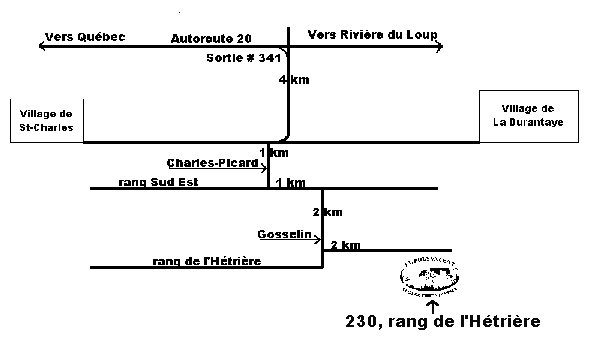 230, rang Hêtrière, La Durantaye QC G0R 1W0GPS: 46°47'22.67'' N & 70°53'02.14'' W
PROGRAMME OFFICIELCes événements se tiendront selon les règlements et règlesde procédure du CLUB CANIN CANADIEN effectifs au 1er janvier 2021SAMEDI 10 JUILLET 20212 ÉPREUVES DE CHASSE POUR CHIENS D’ARRÊT(FIELD DOG TESTS FOR POINTING BREEDS)CLASSES : FDJ – FD – FDA – FDX1 ÉPREUVE À L’EAU POUR CHIENS D’ARRÊT (en p.m.)
(WATER TESTS FOR POINTING BREEDS)
CLASSES : WDJ – WD – WDXETDIMANCHE 11 JUILLET 20211 ÉPREUVE DE CHASSE POUR CHIENS D’ARRÊT(FIELD DOG TESTS FOR POINTING BREEDS)CLASSES : FDJ – FD – FDA – FDX2 ÉPREUVES À L’EAU POUR CHIENS D’ARRÊT (suivant le test)
(WATER TESTS FOR POINTING BREEDS)
CLASSES : WDJ – WD – WDX AUTERRAIN DU CLUB LE POLYVALENT230 HÊTRIÈRE, LA DURANTAYE, QCGPS: 46°47'22.67'' N & 70°53'02.14'' WCOMITÉ DES ÉPREUVESPierre-Alexandre Côté, président
Bernard Paquet, secrétaireYves Tremblay, trésorierJUGES - Field Dog & Water TestsRegina A Gasselsdorfer, Laval, QCDominic Werotte, Terrebonne, QCGilbert Tremblay, St-Lambert-de-Lauzon, QCGaby Giroux, Rusagonis, NB  Paige Pettis Rusagonis, NB
COMITÉ EXÉCUTIF DU CLUB ORGANISATEURRÈGLEMENTS des ÉPREUVESRègles du Club Canin Canadien (CCC):Notez bien que toutes les règles effectives depuis le 1er Janvier 2021 par le CCC devront être respectées. Si un participant ou toute autre personne présente lors de l’événement commet une infraction, elle sera rapportée au CCC. Le Comité de discipline du CCC pourra prendre les mesures disciplinaires nécessaires. Nous accepterons en classe FDX les détenteurs du Titre FDX, désireux de se qualifier pour le titre de « Champion chien de chasse par excellence » FDXCh.Article 19.7 du Club Canin Canadien (CCC) :Le club organisateur de l’épreuve a le devoir et l’obligation de s’assurer qu’un juge, membre de l’exécutif du club, bénévole ou participant à une épreuve de chasse n’est pas assujetti à une indignité. Le président du comité de l’épreuve de chasse doit sans tarder signaler au CCC toute infraction à ce règlement et le CCC peut alors prendre les mesures qu’il juge appropriées sur réception d’un rapport présentant l’infraction à ce règlement. Date de fermeture des inscriptions :Les fiches d’inscription et le paiement total doivent être rendus avant le jeudi 8 juillet 2021 à 18 heures. (Les chèques postdatés ne sont pas acceptés).Le tirage au sort aura lieu le jeudi 8 juillet 2021 à 18 h 30 chez le secrétaire des épreuves. COVID-19 : Les participants aux différentes classes (FDX, FDA, FD, FDJ) seront avisés de se présenter à l’heure qui leur seront indiquées lors de la journée de leur épreuve. Aucun participant ne sera admis sur le site avant l’heure prévu. Les épreuves à l’eau se dérouleront en pm.. Les formulaires d’inscription complétés et accompagnés d’une photocopie du certificat d’enregistrement seront acceptés par courrier, télécopie ou courriel au secrétaire des épreuves avant la date de fermeture.Les places sont limitées, le choix des participants se fera dans l'ordre de réception des fiches d'inscription.Le Polyvalent n’acceptera aucune inscription et/ou annulation après la date limite.La seule annulation sera celle d’un(e) chien(ne) blessé(e), malade ou décédé(e).Le propriétaire sera remboursé dans les trente (30) jours suivant l’épreuve après avoir fourni une preuve certifiée d’un vétérinaire au Comité directeur.Au sujet des frais supplémentaires : Un chien non enregistré au CCC est admissible si :	a) il est né au Canada, il fait partie d'une portée enregistrable au CCC ;	b) il est né à l'extérieur du Canada, et enregistrable au registre du CCC.Oiseaux : Les oiseaux utilisés seront des bartavelles et/ou des colins de virginie et/ou des pigeons et/ou des faisans, et/ou canards pour le parcours et/ou pour les rapports à l’eau pour tous les participants. Tous les oiseaux arrêtés pourront êtres tirés et rapportés dans les classes FD, FDA et FDX pour l’épreuve. Les tirs ne seront faits que par les tireurs officiels de l'événement. Un pistolet de départ sera utilisé pour la classe FDJ et les épreuves à l’eau.Terrain et parcours : Les épreuves de chasse et les épreuves à l’eau seront tenues au terrain du Club Le Polyvalent à La Durantaye, Québec. Le parcours sera de type « unique sans zone de gibier définie » et l’organisation se réserve la possibilité d’utiliser un second parcours sans zone de gibier définie.Lors des épreuves FDA et FDX, le parcours sera fait en pair selon les articles 10.3.1, 10,3.12, 10.4.1 10.4.11,12.3 et 12.4 des règlements pour épreuves de chasse*Lors des épreuves à l’eau WDJ, WD et WDX, les épreuves seront tenues selon les articles des règlements *2019*Version PDF 2020 : Règlements des épreuves de chasse et des épreuves à l’eau pour chiens d’arrêt 313-06-06Femelles en chaleurs : Il est de la responsabilité du propriétaire ou du manieur d’en aviser le comité organisateur avant le début des épreuves et de se conformer à leur décision, selon l’article 6.5Le port du dossard et d’une casquette orange et la plaquette d'identification du chien sont obligatoires.La possibilité de juger les épreuves à l’eau et les épreuves de chasse sera limitée par le coucher du soleil.Aucune boisson alcoolisée ou drogue et aucun entraînement ne seront tolérés sur le parcours, les terrains et durant le déroulement des épreuves. Le Club Le Polyvalent ne pourra être tenu responsable d'aucun dommage ou perte sur une personne ou un chien ou un bien.Veuillez faire parvenir vos inscriptions au secrétariat du club :Club Le Polyvalent
a/s Gilbert Tremblay1090, chemin du parc, Saint-Lambert-de-LauzonQC G0S 2W0info@lepolyvalent.caMise à jour : 8 février 2021/BPPrésident :Pierre-Alexandre CôtéVice-président :Gilbert TremblaySecrétaire :Bernard PaquetTrésorier :Yves Tremblay